ALCALDIA MUNICIPAL DE USULUTÁN Enfermera realiza la toma de temperatura y verifica las medidas sanitarias de los empleados y usuarios que ingresan al Palacio Municipal de Usulután, para prevenir el Covid-19.Fecha de Entrega: martes 26 de mayo 2020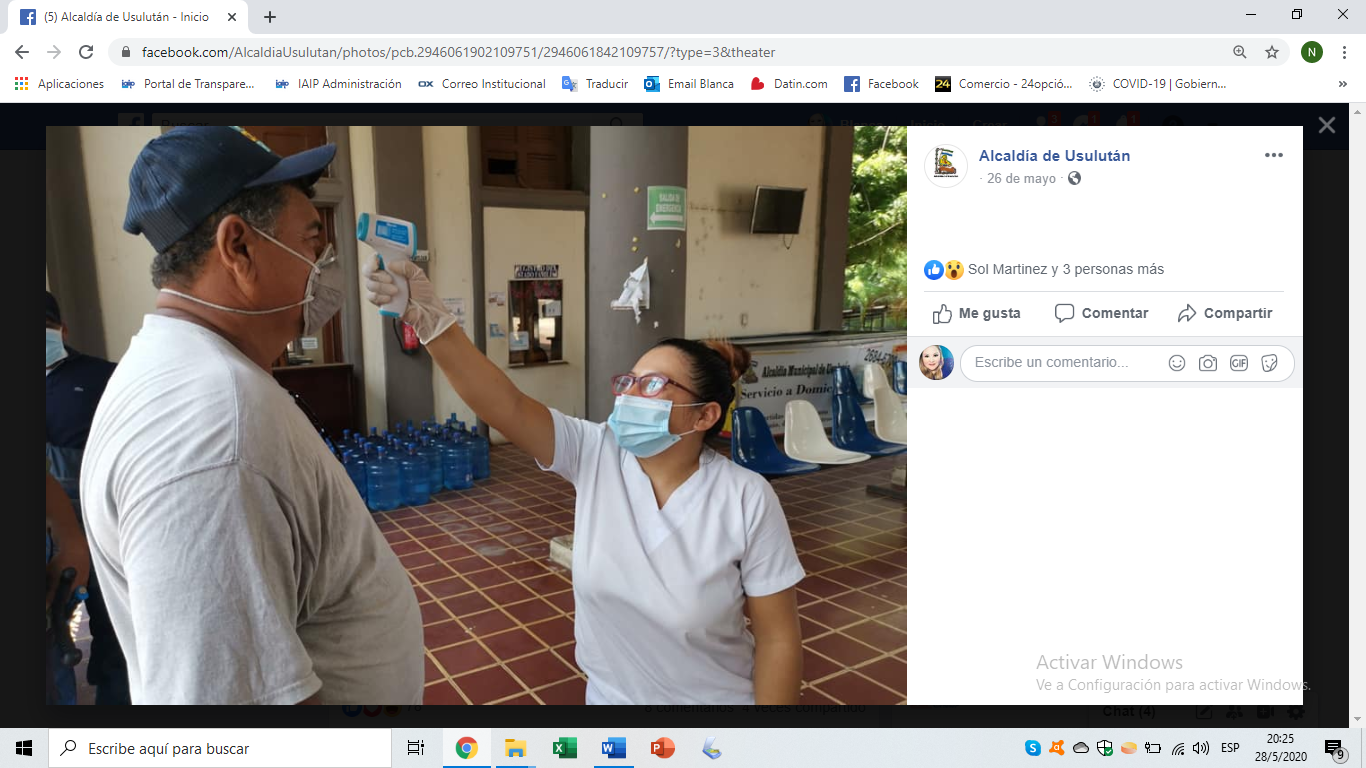 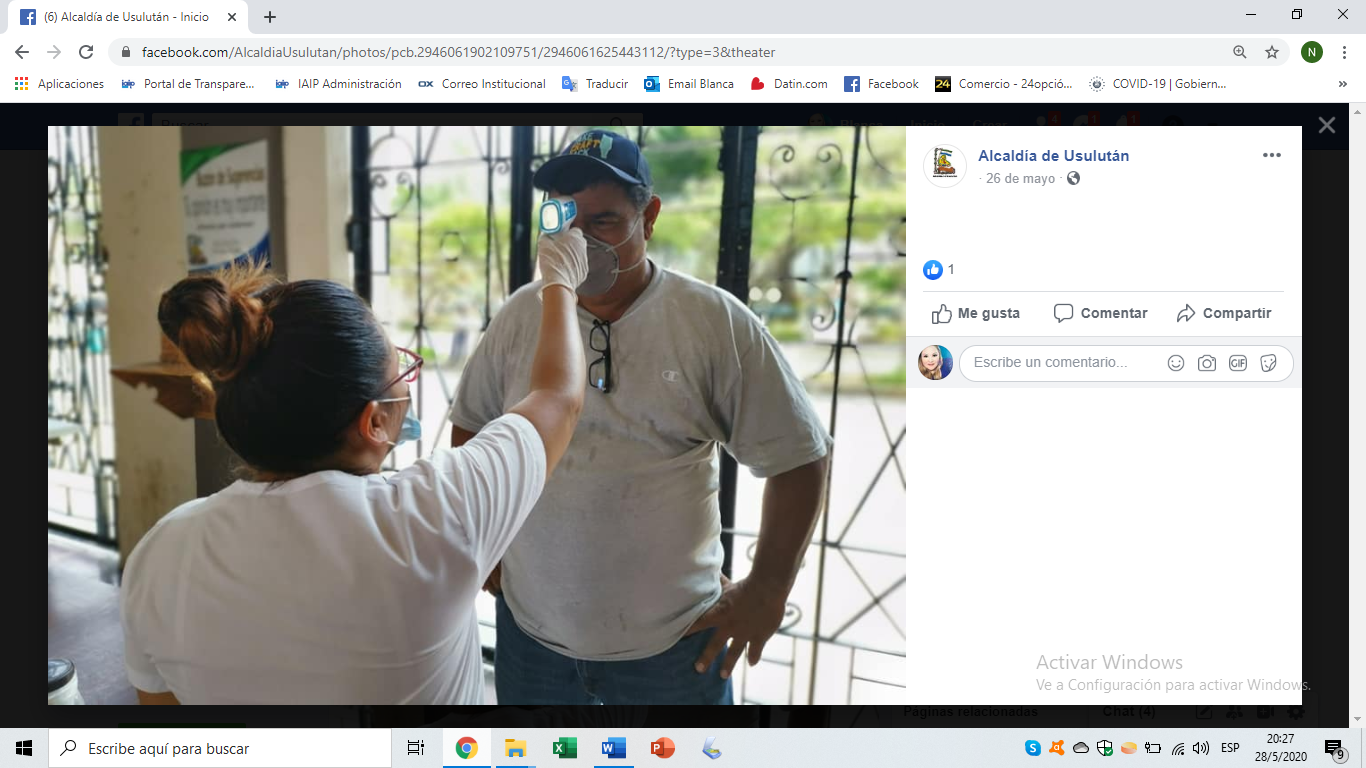 